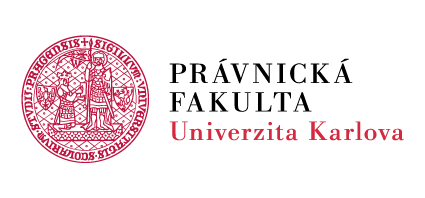 Univerzita Karlova
Právnická fakultaUniverzita Karlova
Právnická fakultaUniverzita Karlova
Právnická fakultaUniverzita Karlova
Právnická fakultaUniverzita Karlova
Právnická fakultaUniverzita Karlova
Právnická fakultaPracoviště . . .
nám. Curieových 901/7, 116 40 Praha 1
tel: 
Pracoviště . . .
nám. Curieových 901/7, 116 40 Praha 1
tel: 
Pracoviště . . .
nám. Curieových 901/7, 116 40 Praha 1
tel: 
Pracoviště . . .
nám. Curieových 901/7, 116 40 Praha 1
tel: 
Pracoviště . . .
nám. Curieových 901/7, 116 40 Praha 1
tel: 
Pracoviště . . .
nám. Curieových 901/7, 116 40 Praha 1
tel: 
IČ: 00216208
DIČ: CZ00216208IČ: 00216208
DIČ: CZ00216208IČ: 00216208
DIČ: CZ00216208Bankovní spojení:
Komerční Banka Praha 2
číslo účtu 85738011/0100Bankovní spojení:
Komerční Banka Praha 2
číslo účtu 85738011/0100Bankovní spojení:
Komerční Banka Praha 2
číslo účtu 85738011/0100Naše značkaNaše značkaNaše značkaNaše značkaNaše značkaObjednávka č.: Objednávka č.: Objednávka č.: /20..Název a adresa dodavatele:Název a adresa dodavatele:Název a adresa dodavatele:Název a adresa dodavatele:Název a adresa dodavatele:V Praze dne V Praze dne V Praze dne V Praze dne V Praze dne Objednáváme:Objednáváme:Objednáváme:Objednáváme:Objednáváme:Objednáváme:Objednáváme:Objednáváme:Objednáváme:Financováno z (rozpočtu fakulty, daru, grantu/projektu/programu):Financováno z (rozpočtu fakulty, daru, grantu/projektu/programu):Financováno z (rozpočtu fakulty, daru, grantu/projektu/programu):Financováno z (rozpočtu fakulty, daru, grantu/projektu/programu):Financováno z (rozpočtu fakulty, daru, grantu/projektu/programu):Financováno z (rozpočtu fakulty, daru, grantu/projektu/programu):Financováno z (rozpočtu fakulty, daru, grantu/projektu/programu):Financováno z (rozpočtu fakulty, daru, grantu/projektu/programu):Financováno z (rozpočtu fakulty, daru, grantu/projektu/programu):Cena celkem:                                   s DPH      Jméno a podpis:Cena celkem:                                   s DPH      Jméno a podpis:Cena celkem:                                   s DPH      Jméno a podpis:Cena celkem:                                   s DPH      Jméno a podpis:Cena celkem:                                   s DPH      Jméno a podpis:Cena celkem:                                   s DPH      Jméno a podpis:Cena celkem:                                   s DPH      Jméno a podpis:Potvrzuji, že u plnění nad 50.000,- Kč bez DPH byla objednávka vložena do registru smluv.Podpis:Potvrzuji, že u plnění nad 50.000,- Kč bez DPH byla objednávka vložena do registru smluv.Podpis:Potvrzuji, že u plnění nad 50.000,- Kč bez DPH byla objednávka vložena do registru smluv.Podpis:Potvrzuji, že u plnění nad 50.000,- Kč bez DPH byla objednávka vložena do registru smluv.Podpis:Potvrzuji, že u plnění nad 50.000,- Kč bez DPH byla objednávka vložena do registru smluv.Podpis:Vyřizuje: 